CỘNG HOÀ XÃ HỘI CHỦ NGHĨA VIỆT NAMĐộc lập - Tự do - Hạnh phúc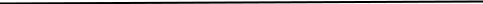 ĐƠN ĐĂNG KÝ DỰ TUYỂNĐI HỌC TẬP VÀ LÀM VIỆC TẠI CHLB ĐỨC THEO CHƯƠNG TRÌNH “CHUYỂN ĐỔI BẰNG ĐIỀU DƯỠNG”Kính gửi: Ban quản lý dự án GAVICTên tôi là: 	Sinh ngày: 	 Giới tính:   Nam        Nữ         KhácTình trạng hôn nhân:   Độc thân                 Đã kết hôn                Đã ly hônHộ khẩu thường trú:	Nơi ở hiện tại: 	Số CCCD/CMND: 	 Ngày cấp:	 Nơi cấp: 	SĐT: 	 Địa chỉ email: 	Đã tốt nghiệp hệ       Cao đẳng           Đại học    chuyên ngành điều dưỡng tại trường 	Tốt nghiệp loại: 	Năm tốt nghiệp: 	Số hiệu bằng tốt nghiệp: 	Số vào sổ cấp bằng: 	Chứng chỉ hành nghề điều dưỡng: 	 Đã có 	 Chưa cóCông việc đang làm (nếu có): 	Nơi làm việc: 	Tên người liên hệ trong trường hợp khẩn cấp: 	Địa chỉ: 	SĐT: 	Trình bày nguyện vọng, lý do tham gia dự án của bản thân:Tôi xin đăng ký dự tuyển tham gia chương trình đi học tập và làm việc tại CHLB Đức trong ngành điều dưỡng. Nếu được chấp thuận, tôi xin cam kết như sau:Việc đăng ký tham gia chương trình là tự nguyện do mong muốn của cá nhân tôi.Tôi đã đọc, hoàn toàn hiểu về chương trình, đồng thời cam kết thực hiện đầy đủ các yêu cầu và quy định của chương trình.Tôi sẽ chịu trách nhiệm trước pháp luật về các thông tin trong hồ sơ đã cung cấp.Tôi xin chịu đền bù mọi chi phí, tổn thất cho chương trình nếu bị phát hiện có gian lận trong kê khai hồ sơ, không chấp hành quy định của chương trình hoặc tự ý bỏ dở dự án trong thời gian học tập tại Việt Nam và thực hiện hợp đồng tại CHLB Đức.    Ngày …..  tháng.... năm……Người viết đơn      (Ký tên, ghi rõ họ tên)